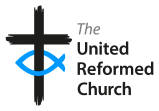 THAMES NORTH SYNODLAY TRAINING GRANT APPLICATION FORM BACKGROUNDThe Lay Training Grant helps lay people in the churches of the Synod to acquire and develop skills and knowledge (whether academic or practical) for the benefit of the congregations to which they belong.  It does so by making grants towards the cost of courses, training opportunities, and books.CONDITIONSEach request must be made on this standard application form.  A copy of the course brochure or equivalent should be attached, including details of the course provider.The amount granted will be for a maximum of £350 in any one calendar year.  (As qualified AALP’s are entitled to £300 from the URC Education & Learning committee, they may apply to TNS for an additional £50 using this form.)Where funds greater than £350 are sought, contact the Synod Training Officer to discuss what might be possible. Assembly Accredited Lay Preacher students seeking additional funds should fill in the grid below.The applicant should be able to show how they will use their learning to serve their congregation.An individual may submit more than one application in a calendar year provided the total amount sought does not exceed £350.If the course is for more than a year, please submit a separate application form for each year.PLEASE COMPLETE THE APPLICATION AS FOLLOWS - ABOUT YOUName: ……………………………………………………………………………………………………………………………Address: …………………………………………………………………………………………………………………………E-mail: ……………………………………………………………………………………………………………………………Landline/Mobile: …………………………………………………………………………………………………………Church: ………………………………………………………………………………………….………………………………What is your role in the congregation? ………………….……………………………….…………….THE COURSE OF STUDY/TRAINING OPPORTUNITY (Please attach a copy of the course brochure.) What is it and who is the training provider?………………………………………………………………………………………………………………………………..…………………………………………………………………………………………………………………………………………………Where and when will it take place?...............................................................………………………………………………………………………………………………………………………………..………How much does it cost?  (Please attach details) …………………………………………………….How much are you applying for? ……………………………………………………………………………THE INTENDED LEARNINGWhat do you hope to learn? .……………………………………………………….…………………………………………………………………………………………………………………………………………………………………………………………………………………………………………………………………………………………………………How will you apply the learning for the benefit of the congregation? (max 300 words)………………………………………………………………………………………………………………………………………………………………………………………………………………………………………………………………………………………………………………………………………………………………………………………………………………………………………………………………………………………………………………………………………………………………SIGNATURESI will take full advantage of the course of study/training opportunity and report on the learning obtained.………………………………………………………………….        …………………………………………………………Signature of Applicant                              DateEndorsementI endorse this request and believe that the applicant will be able to use their learning for the benefit of the congregation in the way that they have described.…………………………………………………………………..       .…………………………………………………….Signature of Minister/CRCW/LL                 DateInterim Mod/Church SecretaryPrint Name: …………………………………………………………………………………………Please return the completed form to:The Revd Dr Julian Templeton, Training Development Officer, URC Thames North SynodE-mail: training@urcthamesnorth.org.ukAny questions about payment for approved training should go to:The Administrator, Thames North SynodE-mail: administrator@urcthamesnorth.org.uk T.D.O. approval, amount & date: …………………………………………………………………………….For AALP Students only seeking additional funding – please complete the grid below:If additional Synod funds are required for AALP training, the Synod Training Officer will consider your request.IMPORTANT: PLEASE ENSURE APPLICATIONS ARE RECEIVED BEFORE THE COURSE OR TRAINING EVENT.Funding£Lay Training Grant sought Personal ContributionLocal Church ContributionAdditional funds soughtTotal